OSNOVNA ŠKOLA STJEPANA ANTOLOVIĆA, PRIVLAKAŠKOLSKA 40, 32251 PRIVLAKAŠ K O L S K I    K U R I K U L U Mza školsku godinu 2018./2019.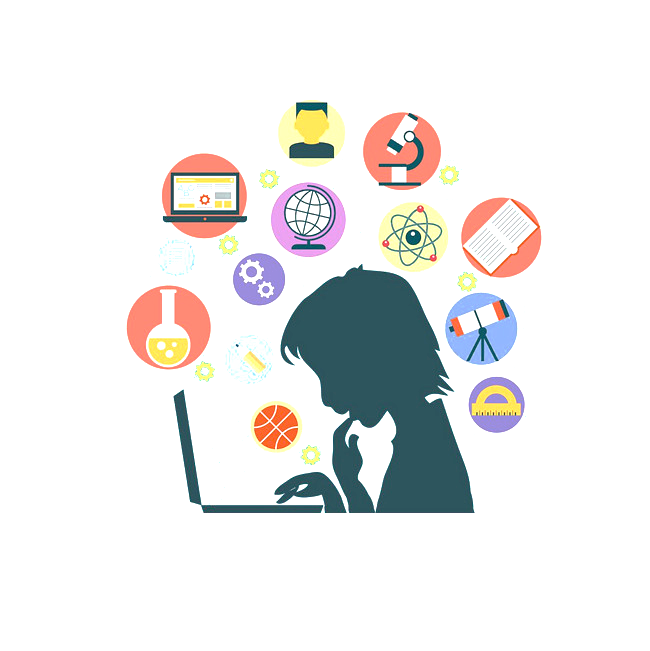 Privlaka, rujan 2018.Temeljem članka 28. Zakona o odgoju i obrazovanju u osnovnoj i srednjoj školi, Školski odbor na sjednici 28. rujna 2018.Š K O L S K I   K U R I K U L U M  za šk. god. 2018./2019.UvodKurikulum podrazumijeva i uključuje opsežno planiranje, ustrojstvo i provjeravanje procesa rada i djelovanja s obzirom na odgovarajuće detaljne ciljeve, sadržajne elemente, ustrojstvo i kontrolu postignuća prema globalno postavljenim ciljevima i prema pretpostavkama za odvijanje procesa (prof. dr. Vladimir Jurić, Filozofski fakultet Sveučilišta u Zagrebu).U školskoj realnosti kurikulum u sebi sadrži sve sadržaje, procese i aktivnosti koji imaju za cilj ostvarivanje ciljeva i zadataka obrazovanja na način da se promoviraju intelektualni, osobni, društveni i fizički razvoj djece/učenika. Uz službeni program, kurikulum sadrži aktivnosti i sadržaje koji se mogu smatrati neformalnim. To su sadržaji i aktivnosti po kojima se škola prepoznaje i koji su svojevrsni zaštitni znak njenoga imidža.Školski kurikulum utvrđuje dugoročni i kratkoročni plan i program rada škole kroz izbornu nastavu, izvannastavne i izvanškolske aktivnosti te druge odgojno-obrazovne programe i projekte.U izradi školskoga kurikuluma stavljen je naglasak na specifičnosti škole i sredine u kojoj škola djeluje. Pri tom se za polazište rada na sadržajima školskoga kurikuluma uzimaju potrebe i zanimanja naših učenika, roditelja i lokalne zajednice. U planiranju aktivnosti vodimo se načelima pojedinačnosti, nepristranosti i transdisciplinarnosti. Bitne su pretpostavke ostvarivanju ciljeva postavljenih u kurikulumu: postojanje stručne kompetencije učitelja, kvalitetna suradnja na relaciji roditelji – škola te podrška i pomoć lokalne zajednice.PLAN IZRADE ŠKOLSKOG KURIKULUMAVIZIJA I MISIJA ŠKOLEVizija škole: Škola za učenika – učenik za školuMisija škole: Želimo da naša škola bude mjesto znanja i odgovornosti, škola suvremenosti, ali i tradicije. Težimo da učenici uče s prirodom te da postanu kompetentni i odgovorni pojedinci. Želimo da naša škola bude otvorena i pristupačna za sve, da naši učenici i njihovi  roditelji osjećaju zajedništvo i povezanost sa školom, a boravak u školi bude poticajan i pozitivan.VRIJEDNOSTI/NAČELA ŠKOLSKOG KURIKULUMA	Školski kurikulum utvrđuje dugoročni i kratkoročni plan i program škole s izvannastavnim i izvanškolskim aktivnostima, odnosno određuje nastavni plan i program izbornih predmeta, izvannastavne i izvanškolske aktivnosti i druge odgojno-obrazovne aktivnosti, programe i projekte prema smjernicama Hrvatskog nacionalnog obrazovnog standarda.	U Nacionalnom okvirnom kurikulumu definiraju se temeljne vrijednosti i načela koje bi trebalo uvažavati i primjenjivati u radu škole. Te su temeljne vrijednosti: znanje, solidarnost, identitet i odgovornost. Navedene temeljne vrijednosti/načela iz NOK-a nastojimo svakodnevno primjenjivati u odgoju i obrazovanju svojih učenika, a vizija i misija naše škole to potvrđuju.OPIS UNUTARNJIH I VANJSKIH UVJETA U KOJIMA SE REALIZIRA ŠKNaša se škola nalazi između dvaju gradova, Otoka i Vinkovaca. Mi smo škola koja broji 222 učenika raspoređenih u 14 odjela. U svom životu i radu nastojimo pratiti sve suvremene promjene i inovacije, ali i zadržati svoj identitet i njegovati tradiciju i specifičnost mjesta. Učitelji se nastoje kontinuirano stručno usavršavati i time doprinositi kvaliteti odgoja i obrazovanja. Ponosimo se sportskim uspjesima naših učenika te već tradicionalno odličnim uspjesima Mladih tehničara i Prometnjaka (osvojena prva županijska mjesta i prva i/ili druga mjesta na državnim natjecanjima i smotrama) te našim učenicima koji su sudjelovali na natjecanjima mladeži Crvenoga križa i redovito osvajali značajna mjesta na županijskoj i državnoj razini. Sve odlične učenike pohvaljujemo, a učenike s prosjekom 5,00 i uzornim vladanjem nagrađujemo. Također, pohvaljujemo sve sudionike županijskih, regionalnih i državnih natjecanja i sudionike smotri i festivala. Naša je specifičnost  i humanitarno djelovanje. Izrađujemo prigodne kreativne proizvode i predmete te organiziramo sajmove prodaje, a skupljenim sredstvima pomažemo naše učenike i/ili obitelji u selu. Tijekom prošle godine aktivno smo sudjelovali u projektima vezanima za Marijine obroke te uspjeli skupiti čak 10 000 kuna.	Rad u školi  organiziran je u dvije smjene (1. i 2.razredi te 5. i 6. su jedna smjena, 3., 4, 5. i 6. razredi  druga smjena). Smjene se izmjenjuju tjedno. Od ove školske godine u školi će se provoditi i predškolski program. Nemamo učenika-putnika niti područne škole, stoga izborne predmete (informatika u 7. i 8.razred i njemački 4. - 8. r.) odrađujemo u suprotnim smjenama. Ponosimo se i izvrsnom suradnjom, timskim radom i dobrim međuljudskim odnosima. Okoliš škole  redovito se održava; velika površina koja iznosi 23.376 m2  vrlo  je lijepa no nedovoljno iskorištena. Stoga smo u kurikulumskim ciljevima stavili naglasak upravo na okoliš škole te ćemo ove godine nastojati raditi na uređenju istoga. Tijekom prošle godine realizirali smo projekt Eko - učionica te izradili učionicu na otvorenom uz donaciju osvojenu na natječaju za dodjelu donacija ADRIS grupe i velike pomoći Općine Privlaka.ANALIZA POTREBA I INTERESA UČENIKATijekom školske godine 2017./2018. godine provedeni su  upitnici s pojedinim razredima i roditeljima, ali i razgovori s učenicima, roditeljima na kojima smo utvrdili potrebe i interese učenika. Na sastancima Vijeća učenika i Vijeća roditelja te na Učiteljskim vijećima redovito smo razgovarali i raspravljali o problemima i utvrđivali strategije poboljšanja. Anketom je ispitano mišljenje o zadovoljstvu radom škole i iskazani su prijedlozi za poboljšanje i unapređenja daljnjeg rada. Analiza anketa pokazala je da su učenici, roditelji i učitelji zadovoljni radom škole, da se učenici ugodno osjećaju u školi i da sa zadovoljstvom dolaze u nju. Roditelji ističu mlad i sposoban kolektiv te sportske uspjehe i sport kao našu specifičnost koju bismo i dalje trebali njegovati. Kao nedostatak i prijedlog za poboljšanje svi iskazuju nedovoljno iskorišten školski okoliš, školsku kuhinju (raznolikija hrana) . Učenici ističu želju za ormarićima u koje bi odlagali svoje stvari kako ih ne bi morali nositi kući. Također, jedan od problema koji svi sudionici ispitivanja naglašavaju loša je opremljenost školske knjižnice te nedostatak čitaonice koju škola, nažalost, nema. Roditelji smatraju da bi ponuda izvannastavnih aktivnosti trebala biti raznolikija što smo od prošle nastavne godine zaista i realizirali jer je velik broj učitelja odlučio promijeniti izvannastavnu aktivnost i organizirati nešto novo (u skladu s iskazanim željama i potrebama učenika). Školski okoliš obogaćen je učionicom na otvorenom (eko-učionica) koja je dio projekta za koji je škola dobila donaciju. Također, uz eko-učionicu biti će adekvatno uređen i okoliš škole.PODRUČJA RAZVOJA UČENIKA u 2018./2019. šk. godiniTehničko i informatičkoJezično – komunikacijskoUčiti kako učitiZdravlje, sigurnost i zaštita okolišaPrirodoslovnoUporaba informacijske i komunikacijske tehnologijeOsobni i socijalni razvojGrađanski odgoj i obrazovanjeProjekt - MISLIM ZELENO ,ČUVAM ZEMLJU (Dan planeta Zemlje)Područje: Zdravlje, sigurnost, zaštita okolišaCilj 1: Osposobiti učenike za odgovorno ponašanje prema sebi i okolišuCiklus (razred): I., razredna nastavaObrazloženje cilja:  Osposobiti učenike za osnove pozitivnog odnosa prema okolišu (razvrstavanje otpada, održavanje urednosti radnog prostora i okoliša škole i sl.).Kroz niz međupredmetnih aktivnosti potaknuti učenike da budu aktivni građani u odnosu prema samoj planeti Zemlji i prema njenim resursima koje koristimo. Učenike kroz aktivnosti osvijestiti ekološki prihvatljivim djelovanjem koje će potaknuti da i sami pristupaju ovoj temi razmišljajući, aktivno se uključiti i djelovati u svojoj zajednici.Ishodi učenja poboljšane higijenske navike učenikasamostalno razvrstavanje otpadaučenici će moći pomoći u održavanju školskog okolišaučenici će uz pomoć učiteljice organizirati eko-akcijeučenici će  moći samostalno izraditi neki predmet recikliranjemNastavne metode i učeničke aktivnosti učenici uz pomoć različitih aktivnosti na pedagoškim radionicama uočavaju razlike između dobrih i loših higijenskih navikarazredni higijeničar (učenik koji će voditi brigu o zdravlju i čistoći učenika, ali i radnog prostora razreda)učenici u razredu razvrstavaju otpad na za to predviđena mjestaučenici (zajedno s ostalim učenicima škole) sudjeluju u uređenju okoliša škole (sadnja stabla, starinskog cvijeća)uz pomoć učiteljica izrađuju eko – porukeučenici na eko-radionicama uz pomoć učiteljica izrađuju različite predmete recikliranjemNositelji odgovornosti  - učiteljice razredne nastave, učiteljica biologije i kemije Mira Alduk, učiteljica tehničke kulture Anamarija Vincetić Lešić, roditelji, pedagoginja, ravnateljica, tvrtka Komunalac d.o.o. Vukovar – voditeljica poslovnog centra za održivo gospodarenje otpadom Mirjana Prkačin te njena suradnica Ivana Molnar.Očekivani rezultatiučenici će poboljšati higijenske navike učenici mogu samostalno razvrstati otpad učenici mogu pomoći u održavanju školskog okolišaučenici uz pomoć učiteljice organiziraju eko-akcije (prikupljanje starog papira,čepova,odjeće i sl.)učenici mogu samostalno izraditi neki predmet recikliranjemučenici  primjerom  mogu objasniti ulogu koju zdravi okoliš ima za dobrobit pojedinca i lokalne zajedniceučenici opisuju postupke u obitelji, školi i lokalnoj zajednici kojima se pridonosi održivome razvojuučenici razumiju  zašto je odgovorno ponašanje svih prema vlastitoj, tuđoj i zajedničkoj imovini važan dio održivog razvoja
Vrijeme trajanja:Tijekom cijele školske godine 2018./2019.Oblici izvedbe: Redovita nastava (priroda i društvo), izvannastavne aktivnosti, sat razrednikaResursi (ljudski i materijalni): Učiteljice razredne nastave, učiteljica biologije i kemije, učiteljica tehničke kulture, roditelji, pedagoginja, ravnateljicaprostor  te okoliš školeotpad za recikliranje i ostali potreban materijalalat za održavanje okolišadrveni materijal za eko-poruke, bojaPodručje: JEZIČNO-KOMUNIKACIJSKO / DRUŠTVENO-HUMANISTIČKO Naziv :  EUROPSKI DAN JEZIKACilj 1: promicanje višejezičnosti i međukulturalne tolerancije i razumijevanjaCiklus (razred):  III.  (8.r)Obrazloženje cilja:  Kod učenika se želi podići svijest o važnosti učenja stranih jezika, kako u školi, tako i izvan nje,  te jezičnoj i kulturnoj raznolikosti Europe. Ovim projektom se također nastoji razviti pozitivan odnos prema cjeloživotnom učenju jezika. Ishodi učenja:Učenici će moći upotrebljavati  nekoliko osnovnih  komunikacijskih izraza na različitim jezicimaUčenici će proširiti spoznaje o  kulturi različitih europskih zemaljaUčenici će moći samostalno pretraživati Internet u odgojno-obrazovnu svrhuUčenici će moći objasniti zašto i kada se obilježava Europski dan jezikaNastavne metode i učeničke aktivnosti:KvizoviPretraživanje InternetaJezične igreGledanje prezentacija i videozapisaSudjelovanje u jezičnoj radioniciVrijeme trajanja: rujan  2018.Oblici izvedbe: Redovna nastavaResursi (ljudski i materijalni): učitelji (stranih jezika) i učenicirazličiti promotivni i radni materijali (plakati, brošure)literatura na stranim jezicimainternetski izvori i materijaliNačini praćenja i evaluacije: FotografiranjeRazgovor s učenicimaČlanak na Internetskoj stranici školeAnaliza događajaNositelji odgovornostiDijana Filipović i Manuela KobašOčekivani rezultati:Učenici će biti sposobni uspostaviti osnovnu komunikaciju na stranom jezikuUčenici će dodatno  razviti pozitivnu motivaciju i interes za učenje jezikaUčenici će razviti bolje razumijevanje i toleranciju prema drugim kulturama i jezicimaPodručje: JEZIČNO – KOMUNIKACIJSKO PODRUČJEPodručje:  Jezično – komunikacijsko područjeNaziv aktivnosti:  Čitam, dakle jesamCilj 1: Razvijati čitalačku pismenost, čitalačku kulturu i  navike Ciklus (razred):  1., 2. i 3. ciklus (1.- 8. razred)Obrazloženje cilja: Osvijestiti učenicima potrebu čitanja kao načina razvijanja opće kulture i osobnog rasta i  razvoja.Ishodi učenja:  upoznati izvore znanja i čemu oni služe, naučiti posuđivati, čuvati i vraćati knjige na vrijeme, razvijati sposobnost promatranja, zapažanja i slobodnog iznošenja vlastitog mišljenja,  usvojiti nove riječi te tako bogatiti rječnik, znati pronaći informacije, osposobiti se za samostalnu uporabu informacija i znanja na odgovoran i etičan način, primijeniti stečena znanja i vještine, samostalno čitati književnoumjetničke tekstove,  stvarati kritičko mišljenje, produbiti doživljaj književnosti kroz dramatizacije književnih tekstova Nastavne metode i učeničke aktivnosti :  pretraživanje školske knjižnice ( posudbeni odjel i referentna zbirka), čitanje književnih djela, piščeve biografije i autobiografije; pretraživanje Interneta, sudjelovanje u adaptaciji književnog teksta za predstavu, scenski nastup, sudjelovanje u Natjecanju u čitanju naglas i literarnim natječajima, susreti s književnicima, obilježavanje Mjeseca hrvatske knjige i odlazak na Sajam knjige Interliber, sudjelovanje u manifestaciji Noć knjigeVrijeme trajanja:  tijekom školske godine 2018./2019.Oblici izvedbe:  redovna nastava, dodatna nastava i izvannastavne aktivnosti Resursi (ljudski i materijalni):  učitelji, učenici, stručni suradnici, ravnateljica, roditelji i lokalna zajednica;  literatura, materijali za izradu scenografije, troškovi prijevoza učenikaNačini praćenja i evaluacije: listići za vrednovanje i samovrednovanje, uspjeh na natjecanjima i literarnim natječajima, uspješnost u javnim nastupima, statistika školske knjižniceNositelji odgovornosti:  učitelji Sandra Janković, Marija Tanocki, Sandra Turić, Željka Dditrih, Mirta Borovčić Kurir, Jolanka Prkačin, Damir Sukobljević, stručni suradnici Ivana Panić i Franjo NagulovPodručje: PODRUČJE: ZDRAVLJE, SIGURNOST, ZAŠTITA OKOLIŠA, GRAĐANSKI ODGOJDan jabuka (projektni dan)Cilj 1: učenici bi trebali  upoznati se s načinom sadnje jabuka i njege istih, upoznati različite vrste jabuke prema boji, veličini, okusu, sorti, upoznati se i izradom različitih proizvoda od jabuka i sudjelovati u njihovoj izradi, konzumiranje proizvoda od jabuke. Spoznati važnost očuvanja starih sorti jabuka (voća).Cilj 2: potaknuti učenike na suradnju, toleranciju, druženje i zabavu Ciklus (razred): I. (1. – 4.)Obrazloženje cilja: učenike upoznati s važnošću očuvanja starih sorti jabuka (voća), potaknuti ih na aktivnu brigu o okolišu, učenici bi trebali moći prepoznati važnost jabuke u prehrani i sve mogućnosti koje njezin plod pruža (prehrana, kozmetika i sl.). Moći će naučeno primijeniti u svakodnevnom životu, učenici će samostalno saditi sadnice jabuka i ostalog voća te će time s voljom sudjelovati u stvaranju ljepšeg okoliša za sebe i školu.Ishodi učenja: definirati važnost jabuke u prehrani i našem okolišu, opisati proces sadnje sadnica, razlikovati sorte jabuka, opisati što se sve može izraditi od ploda jabuke, napraviti nešto od ploda jabuke (uz pomoć učiteljica ili samostalno). Analizirati sve aktvnosti i opisati zašto je ovaj projekt važan za našu školu.Nastavne metode i učeničke aktivnosti : radionice, sadnja sadnica starih sorti jabuka, priprema  proizvoda i jela od jabuka, demonstracija, razgovor, analiza, evaluacija Vrijeme trajanja:  20.10.2018. (Dan jabuka)Oblici izvedbe: izvanučionična nastava, projektni danResursi (ljudski i materijalni): svi učenici i učitelji uključeni u projekt, roditelji Načini praćenja i evaluacije: Fotografiranje, opis postupka i napredovanja sadnica, konzumacija pripremljenih proizvoda i jela, opisani dojmovi učenika u evaluacijskim izvješćima, izložba po završetku projekta (web stranica škole i panoi u holu škole)Nositelji odgovornosti: učitelji/razrednici razredne nastave i Ivana Panić (pedagoginja)Očekivani rezultati: učenici mogu opisati izgled i postupak sadnje voćkiučenici mogu samostalno bilježiti i procijeniti napredak u   rastu i razvoju sadnicaučenici samostalno izvode radove pri sadnjiučenici mogu izvijestiti o uspješnosti rasta sadniceučenici mogu  napraviti nekoliko jela od jabukeučenici mogu razlikovati vrste jabukaučenici mogu definirati i opisati važnost jabuke u ljudskoj prehraniPodručje: DIGITALNE KOMPETENCIJE  Naziv :  Dan sigurnijeg internetaCilj 1: promicanje sigurnog i odgovornog ponašanja na internetu Ciklus (razred):  II i III.  (4.-8.r)Obrazloženje cilja:  Kod učenika se želi podići svijest o važnosti sigurnog i odgovornog ponašanja na internetu te ih upozoriti na sve što se krije na internetu . Ishodi učenja:Učenici će moći samostalno razlučiti sigurno od nesigurnog korištenja internetaUčenici će proširiti spoznaje o  cyberbullingu, nasilju na internetu, lošim internetskim stranicama , physhingu ...Učenici će moći samostalno pretraživati Internet u odgojno-obrazovne svrheUčenici će moći objasniti zašto je važno sigurno koristiti internet Nastavne metode i učeničke aktivnosti:KvizoviPretraživanje InternetaGledanje prezentacija i videozapisaRadioniceIgreVrijeme trajanja: veljača- ožujak 2018. Oblici izvedbe: Redovna nastava, izvannastavna aktivnosti Resursi (ljudski i materijalni): učitelji i učenicirazličiti promotivni i radni materijali (plakati, brošure)internetski izvori i materijaliNačini praćenja i evaluacije: Internet kviz za ww.csi.hrFotografiranjeRazgovor s učenicimaČlanak na Internetskoj stranici školeAnaliza događajaPredavanje djelatnica iz MUP-aNositelji odgovornostiJelena Domac i Ivana Panić, vanjski suradnici MUP-aOčekivani rezultati:Učenici će biti sposobni sigurnom korištenju internetaUčenici će dodatno  razviti netiqueteUčenici će razviti bolje razumijevanje i toleranciju prema drugima te se odgovornije ponašati na internetuPodručje: Međupredmetno područje – Fizika i Likovna kultura –Dan Nikole Tesle 2019. god. (suradnja sa OŠ Mirkovci)Cilj 1: Upoznati učenike sa likom i djelom Nikole TesleCiklus (razred): 3. ciklus (8.ab razred)Obrazloženje cilja:U projektu sudjeluju učenici osmih razreda iz oko 11 osnovnih škola Vukovarsko-srijemske županije pod vodstvom svojih učitelja fizike. U sklopu projekta održano je natjecanje učenika u dvije kategorije: u izradi Power Point prezentacije o liku i djelu Nikole Tesle te likovnog rada na  istu temu. Na ovaj način učenici bez uobičajnog „štrebanja“ na zabavan način upoznaju ovog velikog znanstvenika, negov lik i djela kojima je obogatio i zadužio cijeli svijet.Ishodi učenjaučenik će moći koristiti tehniku pretraživanja i istraživanja na internetu i zadanoj literaturiučenik će moći prepoznati osnovne pojmove o liku i djelu Nikole Tesle i  poredati ih kronološki učenik će posjetiti drugu školu OŠ Nikole Tesle u Mirkovcima i razmjeniti iskustva sa vršnjacima iz okolnih škola Vukovarsko-srijemske županijeučenik će samostalno prezentirati svoj uradak u OŠ MirkovciNastavne metode i učeničke aktivnosti: Svaki učenik izabire jednu od jedanaest ponuđenih tema za izradu prezentacije. Preporuka je da učenici prezentacije ne rade u paru nego pojedinačno (zbog dodjele nagrada). Učenici se trebaju držati isključivo odabrane teme (npr. ako pišu o temi „Od Smiljana do New Yorka“ zadnji slajd prezentacije mora biti zaključen s Teslinim dolaskom u New York). Prezentacija može imati 10-ak slajdova, a izlaganje učenika bi trebalo trajati do 10 minuta. Što se tiče likovnog rada učenici imaju slobodu izraditi sam lik ili djelo Nikole Tesle  u likovnoj tehnici po izboru. Učenici koriste papire iz likovnih mapa. Preporuka je da kolege učitelji likovne kulture svojim stručnim savjetima pomognu učenicima. Odabir i ocjenjivanje najboljih radova odradit će učiteljica likovne kulture u OŠ Nikole Tesle u Mirkovcima. Vrijeme trajanja:  Tijekom cijelog prvog polugodišta.Oblici izvedbe:  redovna nastava fizike, informatičke radionice na računalima, samostalna učenička prezentacija i samostalni učenički likovni uradak.Resursi (ljudski i materijalni): nastavnice: fizike, informatike i likovne kulturedokumetarni film o liku i djelu Nikole Tesle „Master of Lightning“izvori za učenje (upute kroz projekt)literatura s područja učenjainternetski izvori (samostalna istraživanja)Načini praćenja i evaluacije: samostalna istraživanja učenikaučenici sami iznose svoja iskustva (kako i gdje su pronašli dodatne zanimljive informacije o Nikoli Tesli, koji dio Teslina života im je bio najzanimljiviji)samostalna prezentacija učenikaprezentacija odabranih učeničkih radova u Mirkovcima na konačnom izlaganju projektaprije samog završetka programa odabiru se tri najbolje prezentacijeproglašavanje pobjednika u obje kategorijedodjela zasluženih nagrada i priznanja te podijela zahvalnica svim sudionicimaNositelji odgovornostinastavnica fizike i informatike Anamarija Vincetić Lešić nastavnik fizike i informatike u OŠ Nikole Teske u Mirkovcima Ivan Žunac. nastavnica likovne kulture Sandra TurićOčekivani rezultati:učenik zna koristiti tehniku pretraživanja i istraživanja na internetu i zadanoj literaturiučenik prepoznaje osnovne pojmove i zna ih poredati kronološki odabir učeničke prezentacije i odlazak na izlaganje u OŠ Nikole Tesle u Mirkovcesamostalni nastup učenika i prezentiranje svog uratkaIzvannastavne aktivnostiIzvannastavne aktivnosti rezultat su potrebe da se kreativnost i smisao za stvaralaštvo učitelja na određeni način oslobode i tako pruže mogućnost slobodnijega kreativnost, a učenici se uključuju zavisno o vlastitim sklonostima, interesima i talentima.Izvannastavne aktivnosti često su vrlo uspješan način da se kod učenika “potroši višak energije”, usmjeri njegova aktivnost na zdrave, zanimljive, kreativne i društveno prihvatljive načine ponašanja, reagiranja i provođenja slobodnoga vremena. OŠ Stjepana Antolovića iz  Privlake svake školske godine učenicima nudi nove sadržaje putem izvannastavnih aktivnosti kako bi se u njih uključio što veći broj učenika.SADRŽAJI I PODRUČJA OSTVARIVANJA IZVANNASTAVNIH AKTIVNOSTINAČIN PRAĆENJA I VREDNOVANJA REALIZACIJE KURIKULUMA S JASNO IZRAŽENIM INDIKATORIMA USPJEŠNOSTI	Praćenje realizacije školskog kurikuluma provodit će se kontinuirano tijekom školske godine . Na svakoj sjednici aktiva razredne i predmetne nastave kurikulum će biti obavezna točka dnevnog reda te će tada odgovorne osobe izvijestiti kako napreduju u svojim aktivnostima. Također, izradit će se obrazac izvješća nakon provedene aktivnosti, tj. realiziranog (ili nerealiziranog) cilja koji će nositelji aktivnosti ispunjavati. Analizirat će se uspješnost realizacije postavljenih ciljeva i raditi na poboljšanju budućeg rada te o istome kontinuirano obavještavati Učiteljsko vijeće, Vijeće roditelje i Školski odbor. Također, sve će biti transparentno na mrežnoj stranici škole. Prikupljeni podaci iz izvješća služit će za izvještavanje na kraju svakog obrazovnog razdoblja, posebice na kraju nastavne godine kako bismo utvrdili jesu li postavljeni ciljevi realizirani ili ih prenosimo u iduću šk. god.  Tim za kvalitetu (ujedno i Tim za izradu kurikuluma) redovito će se sastajati kako bismo evaluirali implementaciju kurikuluma i napravili eventualne promjene i dodatke.Na kraju nastavne godine obavit ćemo sveobuhvatnu analizu kurikuluma koja će služiti kao polazište za novi kurikulum u idućoj školskoj godini.Školski kurikulum utvrđen je na Učiteljskom vijeću dana 28. rujna 2018. godine i na Vijeću roditelja 28. rujna 2018. godine, a na sjednici Školskog odbora održanoj dana 28. rujna 2018. godine u cijelosti je usvojen.KLASA: 602-02/18-01/56URBROJ:  2188-24-18-08-01	Privlaka, rujan 2018.	Predsjednik Školskog odbora                                                 Ravnateljica	             ___________________                                                             ________________________             (Željko Mlatković, prof.) 			          (Marija Grgurovac, mag.prim.educ.Koraci u planiranjuTko treba biti uključen?Vremenik/trajanjeFormiranje tima za razvoj školskog kurikulumaTim za razvoj školskog kurikuluma (Ivana Panić – pedagoginja, Damir Sukobljević – učitelj RN, Jelena Domac– učiteljica RN,Ivan Jelić – učitelj mat.u PN)kolovoz/rujan 2018. Organizacija i koordinacija procesa izrade školskog kurikulumaRavnateljica i tim za razvoj školskog kurikulumatijekom šk.god., posebice kolovoz i rujanEvaluacija realizacije prethodnog školskog kurikuluma i utvrđivanje potrebaUčitelji, stručni suradnici, ravnateljica, učenici, roditelji i predstavnici lokalne zajednice svibanj, lipanj,  srpanj i kolovoz 2018.Diskusija o viziji i načelima školskog kurikulumaUčitelji, stručni suradnici i ravnateljicasrpanj/kolovoz 2018.Analiza jakih strana i slabosti, poticajnih i otežavajućih okolnostiUčitelji, stručni suradnici i ravnateljicalipanj/kolovoz 2018.Radionice za UV na kojima će se odrediti kurikulumska područja i ciljeviPedagoginja, UV, ravnateljicakolovoz  2018.Priprema integriranog teksta školskog kurikulumaTim za razvoj školskog kurikulumakolovoz/rujan 2018.Predstavljanje, rasprava i usvajanje školskog kurikulumaUčitelji, stručni suradnici, ravnateljica, učenici, roditelji i predstavnici lokalne zajednicekolovoz/rujan 2018.Područje:Područje:MATEMATIČKO PODRUČJEMATEMATIČKO PODRUČJEMATEMATIČKO PODRUČJEMATEMATIČKO PODRUČJEMATEMATIČKO PODRUČJECiklusCiklusI. , II., III. razredna nastava (2., 3., 4., 5.,6.,7. i 8.r)I. , II., III. razredna nastava (2., 3., 4., 5.,6.,7. i 8.r)I. , II., III. razredna nastava (2., 3., 4., 5.,6.,7. i 8.r)I. , II., III. razredna nastava (2., 3., 4., 5.,6.,7. i 8.r)I. , II., III. razredna nastava (2., 3., 4., 5.,6.,7. i 8.r)CiljCiljPopularizirati matematiku i omogućiti širenje osnovne matematičke kulture te omogućiti učenicima da na temelju usvojenih znanja i sposobnosti rješavaju netipične zadatke.Popularizirati matematiku i omogućiti širenje osnovne matematičke kulture te omogućiti učenicima da na temelju usvojenih znanja i sposobnosti rješavaju netipične zadatke.Popularizirati matematiku i omogućiti širenje osnovne matematičke kulture te omogućiti učenicima da na temelju usvojenih znanja i sposobnosti rješavaju netipične zadatke.Popularizirati matematiku i omogućiti širenje osnovne matematičke kulture te omogućiti učenicima da na temelju usvojenih znanja i sposobnosti rješavaju netipične zadatke.Popularizirati matematiku i omogućiti širenje osnovne matematičke kulture te omogućiti učenicima da na temelju usvojenih znanja i sposobnosti rješavaju netipične zadatke.ObrazloženjeObrazloženjeSvaki  se  učenik  ima  pravo  prijaviti  na natjecanje. Namjena je bez selekcije, eliminacije i finala rješavati matematičke zadatke razvijajući logičko razmišljanje.	Svaki  se  učenik  ima  pravo  prijaviti  na natjecanje. Namjena je bez selekcije, eliminacije i finala rješavati matematičke zadatke razvijajući logičko razmišljanje.	Svaki  se  učenik  ima  pravo  prijaviti  na natjecanje. Namjena je bez selekcije, eliminacije i finala rješavati matematičke zadatke razvijajući logičko razmišljanje.	Svaki  se  učenik  ima  pravo  prijaviti  na natjecanje. Namjena je bez selekcije, eliminacije i finala rješavati matematičke zadatke razvijajući logičko razmišljanje.	Svaki  se  učenik  ima  pravo  prijaviti  na natjecanje. Namjena je bez selekcije, eliminacije i finala rješavati matematičke zadatke razvijajući logičko razmišljanje.	Očekivani ishodi i postignućaOčekivani ishodi i postignućaRješavati matematičke zadatke. Primijeniti stečena znanja u novim situacijama. Prevesti zadatke riječima u matematički simbolički zapis.Rješavati matematičke zadatke. Primijeniti stečena znanja u novim situacijama. Prevesti zadatke riječima u matematički simbolički zapis.Rješavati matematičke zadatke. Primijeniti stečena znanja u novim situacijama. Prevesti zadatke riječima u matematički simbolički zapis.Rješavati matematičke zadatke. Primijeniti stečena znanja u novim situacijama. Prevesti zadatke riječima u matematički simbolički zapis.Rješavati matematičke zadatke. Primijeniti stečena znanja u novim situacijama. Prevesti zadatke riječima u matematički simbolički zapis.Način OblikOblikOblikMATEMATIČKO NATJECANJE: KLOKAN BEZ GRANICAMATEMATIČKO NATJECANJE: KLOKAN BEZ GRANICArealizacijeSudioniciSudioniciSudioniciUčenici 2. – 8. razredaUčenici 2. – 8. razredaNačin učenjaNačin učenjaNačin učenjaNatjecanje se provodi u školi. Učenici su razvrstani u skupine prema uzrastu. Učenici iz različitih skupina raspoređeni su po učionicama.Natjecanje se provodi u školi. Učenici su razvrstani u skupine prema uzrastu. Učenici iz različitih skupina raspoređeni su po učionicama.Metode poučavanjaMetode poučavanjaMetode poučavanjaPredstaviti natjecanje i uvjete natjecanja učenicima. Pripremiti pano, prikupiti novac, organizirati nastavu na dan natjecanja, formirati skupine i rasporediti ih po učionicama. Kontaktirati Hrvatsko matematičko društvo. Brinuti se o ispravnoj provedbi natjecanja. Osigurati uvjete za uspješan rad svakog učenika. Pružati savjetodavnu pomoć učenicima.Predstaviti natjecanje i uvjete natjecanja učenicima. Pripremiti pano, prikupiti novac, organizirati nastavu na dan natjecanja, formirati skupine i rasporediti ih po učionicama. Kontaktirati Hrvatsko matematičko društvo. Brinuti se o ispravnoj provedbi natjecanja. Osigurati uvjete za uspješan rad svakog učenika. Pružati savjetodavnu pomoć učenicima.Trajanje Trajanje Trajanje Trajanje 2 školska sata u ožujku 2019..2 školska sata u ožujku 2019..Potrebni resursiPotrebni resursiPotrebni resursiSvaki učenik uz prijavu plaća 15,00 kn za troškove prevođenja i fotokopiranja zadataka te za nagradni fond.Svaki učenik uz prijavu plaća 15,00 kn za troškove prevođenja i fotokopiranja zadataka te za nagradni fond.Svaki učenik uz prijavu plaća 15,00 kn za troškove prevođenja i fotokopiranja zadataka te za nagradni fond.Svaki učenik uz prijavu plaća 15,00 kn za troškove prevođenja i fotokopiranja zadataka te za nagradni fond.Moguće poteškoćeMoguće poteškoćeMoguće poteškoćeNema.Nema.Nema.Nema.Način praćenja i provjeravanja ishoda i postignućaNačin praćenja i provjeravanja ishoda i postignućaNačin praćenja i provjeravanja ishoda i postignućaListići s rješenjima učenika razvrstavaju se i šalju na ispravljanje u HMD, a najuspješniji učenici dodatno se nagrađuju.Listići s rješenjima učenika razvrstavaju se i šalju na ispravljanje u HMD, a najuspješniji učenici dodatno se nagrađuju.Listići s rješenjima učenika razvrstavaju se i šalju na ispravljanje u HMD, a najuspješniji učenici dodatno se nagrađuju.Listići s rješenjima učenika razvrstavaju se i šalju na ispravljanje u HMD, a najuspješniji učenici dodatno se nagrađuju.Odgovorne osobeOdgovorne osobeOdgovorne osobeUčiteljice Željka Ditrih i Dajana Grgić, učitelj Ivan JelićUčiteljice Željka Ditrih i Dajana Grgić, učitelj Ivan JelićUčiteljice Željka Ditrih i Dajana Grgić, učitelj Ivan JelićUčiteljice Željka Ditrih i Dajana Grgić, učitelj Ivan JelićPodručje:Područje:MATEMATIČKO PODRUČJEMATEMATIČKO PODRUČJEMATEMATIČKO PODRUČJECiklusCiklusI. i II. razredna nastava (1., 5. i 6.razredi)I. i II. razredna nastava (1., 5. i 6.razredi)I. i II. razredna nastava (1., 5. i 6.razredi)CiljCiljPopularizirati matematiku zajedničkim sudjelovanjem roditelja i učenika u različitim matematičkim aktivnostima.Popularizirati matematiku zajedničkim sudjelovanjem roditelja i učenika u različitim matematičkim aktivnostima.Popularizirati matematiku zajedničkim sudjelovanjem roditelja i učenika u različitim matematičkim aktivnostima.ObrazloženjeObrazloženjeUčenici će koristiti matematičke vještine na nov, drugačiji način te uvidjeti primjenu matematike u svakodnevnom životu.Učenici će koristiti matematičke vještine na nov, drugačiji način te uvidjeti primjenu matematike u svakodnevnom životu.Učenici će koristiti matematičke vještine na nov, drugačiji način te uvidjeti primjenu matematike u svakodnevnom životu.Očekivani ishodi i postignućaOčekivani ishodi i postignućaRješavati matematičke zadatke kroz igru. Primijeniti stečena znanja u novim situacijama. Prevesti zadatke riječima u matematički simbolički zapis. Interakcija učitelja, roditelja kroz matematičke igre.Rješavati matematičke zadatke kroz igru. Primijeniti stečena znanja u novim situacijama. Prevesti zadatke riječima u matematički simbolički zapis. Interakcija učitelja, roditelja kroz matematičke igre.Rješavati matematičke zadatke kroz igru. Primijeniti stečena znanja u novim situacijama. Prevesti zadatke riječima u matematički simbolički zapis. Interakcija učitelja, roditelja kroz matematičke igre.Način OblikOblikOblikVEČER MATEMATIKErealizacijeSudioniciSudioniciSudioniciUčenici 1., 5. i 6. razredaNačin učenjaNačin učenjaNačin učenjaObilazak pripremljenih radnih centara. Sudjelovanje u zabavnim matematičkim aktivnostima. Igraju igre u kojima koriste matematičke vještine.Metode poučavanjaMetode poučavanjaMetode poučavanjaPrikupljanje matematičkih zadatka.  Pripremanje radnih centara. Pomaganje učenicima i roditeljima pri provedbi aktivnosti.Trajanje Trajanje Trajanje 2  sata u prosincu 2018.Potrebni resursiPotrebni resursiPotrebni resursiMaterijali za radionicu i izradu zadataka.Materijali za radionicu i izradu zadataka.Moguće poteškoćeMoguće poteškoćeMoguće poteškoćeTehnički uvjeti (nema potrošnog materijala). Tehnički uvjeti (nema potrošnog materijala). Način praćenja i provjeravanja ishoda i postignućaNačin praćenja i provjeravanja ishoda i postignućaNačin praćenja i provjeravanja ishoda i postignućaIzvješće o ostvarenoj aktivnosti na web stranici škole.Izvješće o ostvarenoj aktivnosti na web stranici škole.Odgovorne osobeOdgovorne osobeOdgovorne osobeUčiteljica 1. razreda Željka Ditrih, učiteljica 2. razreda Mirta Borovčić Kurir, učitelji  matematike Dajana Grgić i Ivan JelićUčiteljica 1. razreda Željka Ditrih, učiteljica 2. razreda Mirta Borovčić Kurir, učitelji  matematike Dajana Grgić i Ivan JelićPodručje:Područje:UMJETNIČKO PODRUČJEUMJETNIČKO PODRUČJEUMJETNIČKO PODRUČJECiklusCiklusI. razredna nastavaI. razredna nastavaI. razredna nastavaCiljCiljObilježavanje Međunarodnog dana plesa (29. travnja) Obilježavanje Međunarodnog dana plesa (29. travnja) Obilježavanje Međunarodnog dana plesa (29. travnja) ObrazloženjeObrazloženjeAktivnosti u kojima bi bile povezane glazba i ples. 
U aktivnostima bi sudjelovali učenici, njihovi roditelji, braća i sestre, plesni pedagozi te učitelji.Aktivnosti u kojima bi bile povezane glazba i ples. 
U aktivnostima bi sudjelovali učenici, njihovi roditelji, braća i sestre, plesni pedagozi te učitelji.Aktivnosti u kojima bi bile povezane glazba i ples. 
U aktivnostima bi sudjelovali učenici, njihovi roditelji, braća i sestre, plesni pedagozi te učitelji.Očekivani ishodi i postignućaOčekivani ishodi i postignućaUtjecati na lijepo i  pravilno držanja tijela, utjecati na razvoj orijentacije u prostoru, utjecati na razvijanje osjećaja za ritam.Utjecati na lijepo i  pravilno držanja tijela, utjecati na razvoj orijentacije u prostoru, utjecati na razvijanje osjećaja za ritam.Utjecati na lijepo i  pravilno držanja tijela, utjecati na razvoj orijentacije u prostoru, utjecati na razvijanje osjećaja za ritam.Način OblikOblikOblikPROJEKT: UHVATI RITAMNačin OblikOblikOblikrealizacijeSudioniciSudioniciSudioniciUčenici razredne nastave.Način učenjaNačin učenjaNačin učenjaOponašanjem.Metode poučavanjaMetode poučavanjaMetode poučavanjaPripremati koreografije, videozapise.Trajanje Trajanje Trajanje travanj 2019.Potrebni resursiPotrebni resursiPotrebni resursiSve raspoloživoSve raspoloživoMoguće poteškoćeMoguće poteškoćeMoguće poteškoćeNema.Nema.Način praćenja i provjeravanja ishoda i postignućaNačin praćenja i provjeravanja ishoda i postignućaNačin praćenja i provjeravanja ishoda i postignućaPrikaz na stranici škole, videozapisi.Prikaz na stranici škole, videozapisi.Odgovorne osobeOdgovorne osobeOdgovorne osobeUčitelji razredne nastaveUčitelji razredne nastavePodručjePodručjeTJELESNO I ZDRAVSTVENO PODRUČJETJELESNO I ZDRAVSTVENO PODRUČJETJELESNO I ZDRAVSTVENO PODRUČJECiklusCiklusI. razredna nastavaI. razredna nastavaI. razredna nastavaCiljCiljRazviti svijest o važnosti tjelesnog vježbanja za očuvanje i unaprjeđivanje zdravlja.Razviti svijest o važnosti tjelesnog vježbanja za očuvanje i unaprjeđivanje zdravlja.Razviti svijest o važnosti tjelesnog vježbanja za očuvanje i unaprjeđivanje zdravlja.ObrazloženjeObrazloženjeRasteretiti učenika školskim obvezama, ali povećati fizičku aktivnost koja pozitivno utječe na zdravlje učenika. Povećati stupanj spretnosti, koordinacije, izdržljivosti, snage, brzine i koncentracije.Rasteretiti učenika školskim obvezama, ali povećati fizičku aktivnost koja pozitivno utječe na zdravlje učenika. Povećati stupanj spretnosti, koordinacije, izdržljivosti, snage, brzine i koncentracije.Rasteretiti učenika školskim obvezama, ali povećati fizičku aktivnost koja pozitivno utječe na zdravlje učenika. Povećati stupanj spretnosti, koordinacije, izdržljivosti, snage, brzine i koncentracije.Očekivani ishodi i postignućaOčekivani ishodi i postignućaRazlikuje poštenje od nepoštenja. Uočava i primjenjuje tolerantno i sportsko navijanje. Korigira međusobne odnose. Prepoznaje i rješava nesporazume kao i nasilne oblike ponašanja. Prihvaća odgovornost za svoje postupke. Poštuje pravila i pravilno odlučivanje. Kontrolira Razlikuje poštenje od nepoštenja. Uočava i primjenjuje tolerantno i sportsko navijanje. Korigira međusobne odnose. Prepoznaje i rješava nesporazume kao i nasilne oblike ponašanja. Prihvaća odgovornost za svoje postupke. Poštuje pravila i pravilno odlučivanje. Kontrolira Razlikuje poštenje od nepoštenja. Uočava i primjenjuje tolerantno i sportsko navijanje. Korigira međusobne odnose. Prepoznaje i rješava nesporazume kao i nasilne oblike ponašanja. Prihvaća odgovornost za svoje postupke. Poštuje pravila i pravilno odlučivanje. Kontrolira vlastite emocije. Razlikuje nepoželjne od poželjnih oblika verbalne komunikacije. Razlikuje privatnu i javnu imovinu i odgovorno se ponaša prema njoj prepoznaje svoje „jake“ i „slabe“ strane.vlastite emocije. Razlikuje nepoželjne od poželjnih oblika verbalne komunikacije. Razlikuje privatnu i javnu imovinu i odgovorno se ponaša prema njoj prepoznaje svoje „jake“ i „slabe“ strane.vlastite emocije. Razlikuje nepoželjne od poželjnih oblika verbalne komunikacije. Razlikuje privatnu i javnu imovinu i odgovorno se ponaša prema njoj prepoznaje svoje „jake“ i „slabe“ strane.Način OblikOblikOblikPROJEKT: IGRE BEZ GRANICArealizacijeSudioniciSudioniciSudioniciUčenici razredne nastave.Način učenjaNačin učenjaNačin učenjaRaspravljati o primjerenom ponašanju na školskim natjecanjima. Individualno i grupno se natjecati  u sportskim disciplinama i tradicionalnim dječjim igrama.Metode poučavanjaMetode poučavanjaMetode poučavanjaPripremati i uvježbavati učenike za natjecanje. Organizirati izvanučioničnu nastavu.Trajanje Trajanje Trajanje Svibanj 2019.Potrebni resursiPotrebni resursiPotrebni resursiDiplome, rekviziti školskog poligona, strunjače, lopte, vijače, obruči, užad, vreće, bomboni, majice u boji (crvena, bijela, plava).Diplome, rekviziti školskog poligona, strunjače, lopte, vijače, obruči, užad, vreće, bomboni, majice u boji (crvena, bijela, plava).Moguće poteškoćeMoguće poteškoćeMoguće poteškoćeVremenske neprilike.Vremenske neprilike.Način praćenja i provjeravanja ishoda i postignućaNačin praćenja i provjeravanja ishoda i postignućaNačin praćenja i provjeravanja ishoda i postignućaSamovrednovanje i usmena evaluacija rada. Fotografije i članak za web stranicu škole. Provjera motoričkih znanja, sposobnosti i postignuća. Međurazredna natjecanja. Usmena analiza procesa, individualnih i skupnih aktivnosti.Samovrednovanje i usmena evaluacija rada. Fotografije i članak za web stranicu škole. Provjera motoričkih znanja, sposobnosti i postignuća. Međurazredna natjecanja. Usmena analiza procesa, individualnih i skupnih aktivnosti.Odgovorne osobeOdgovorne osobeOdgovorne osobeSvi učitelji razredne nastave i pedagoginja Ivana PanićSvi učitelji razredne nastave i pedagoginja Ivana PanićPodručje:Područje:DRUŠTVENO – HUMANISTIČKO I UMJETNIČKO PODRUČJEDRUŠTVENO – HUMANISTIČKO I UMJETNIČKO PODRUČJEDRUŠTVENO – HUMANISTIČKO I UMJETNIČKO PODRUČJECiklusCiklusI. , II. i III. – svi učenici školeI. , II. i III. – svi učenici školeI. , II. i III. – svi učenici školeCiljCiljOrganizirati i uvježbati učenike za izvođenje kraćeg prigodnog programa.Organizirati i uvježbati učenike za izvođenje kraćeg prigodnog programa.Organizirati i uvježbati učenike za izvođenje kraćeg prigodnog programa.ObrazloženjeObrazloženjeRazvijati vještine prezentacije i javnog nastupa učenika, kulturnog ponašanja, dramsko recitatorske, jezične , glazbene i plesne vještine.Razvijati vještine prezentacije i javnog nastupa učenika, kulturnog ponašanja, dramsko recitatorske, jezične , glazbene i plesne vještine.Razvijati vještine prezentacije i javnog nastupa učenika, kulturnog ponašanja, dramsko recitatorske, jezične , glazbene i plesne vještine.Očekivani ishodi i postignućaOčekivani ishodi i postignućaSamostalno izvesti kraći javni nastup. Kulturno se ponašati za vrijeme nastupa. Izvesti tekst poštujući govorne vrednote jezika. Primijeniti stečene glazbene i plesne vještine. Izraditi i osmisliti vlastitu masku.	Samostalno izvesti kraći javni nastup. Kulturno se ponašati za vrijeme nastupa. Izvesti tekst poštujući govorne vrednote jezika. Primijeniti stečene glazbene i plesne vještine. Izraditi i osmisliti vlastitu masku.	Samostalno izvesti kraći javni nastup. Kulturno se ponašati za vrijeme nastupa. Izvesti tekst poštujući govorne vrednote jezika. Primijeniti stečene glazbene i plesne vještine. Izraditi i osmisliti vlastitu masku.	Način OblikOblikOblikMAŠKARErealizacijeSudioniciSudioniciSudioniciSvi učenici školeNačin učenjaNačin učenjaNačin učenjaPripremati, uvježbavati i izvoditi odabrani program. Pripremati scenografiju i potrebne rekvizite. Izrađivati svoje maske. Sudjelovati u igrama.Metode poučavanjaMetode poučavanjaMetode poučavanjaPripremati i uvježbavati program. Organizirati priredbu.Trajanje Trajanje Trajanje veljača 2019.Potrebni resursiPotrebni resursiPotrebni resursiPotrošni materijal, literatura, suradnja s roditeljima i mještanima.Potrošni materijal, literatura, suradnja s roditeljima i mještanima.Moguće poteškoćeMoguće poteškoćeMoguće poteškoćeTehnički uvjeti (nema potrošnog materijala). Očekuje se pomoć i Tehnički uvjeti (nema potrošnog materijala). Očekuje se pomoć i suradnja roditelja.suradnja roditelja.Način praćenja i provjeravanja ishoda i postignućaNačin praćenja i provjeravanja ishoda i postignućaNačin praćenja i provjeravanja ishoda i postignućaSamovrednovanje, usmena evaluacija rada, likovi radovi, fotografije i članak za web stranicu škole.Samovrednovanje, usmena evaluacija rada, likovi radovi, fotografije i članak za web stranicu škole.Odgovorne osobeOdgovorne osobeOdgovorne osobeRazrednici, učiteljica likovne kulture Sandra Turić, učiteljica glazbene kulture Gabriela Kovač, učiteljica hrvatskog jezika Sandra Janković i svi učitelji prema potrebi, kao i stručni suradnici i ravnateljica.Razrednici, učiteljica likovne kulture Sandra Turić, učiteljica glazbene kulture Gabriela Kovač, učiteljica hrvatskog jezika Sandra Janković i svi učitelji prema potrebi, kao i stručni suradnici i ravnateljica.Područje:Područje:DRUŠTVENO – HUMANISTIČKO I UMJETNIČKO PODRUČJEDRUŠTVENO – HUMANISTIČKO I UMJETNIČKO PODRUČJEDRUŠTVENO – HUMANISTIČKO I UMJETNIČKO PODRUČJECiklusCiklusI. , II. i III. – svi učenici školeI. , II. i III. – svi učenici školeI. , II. i III. – svi učenici školeCiljCiljOrganizirati i uvježbati učenike za izvođenje kraćeg prigodnog programa te izraditi izložbu.Organizirati i uvježbati učenike za izvođenje kraćeg prigodnog programa te izraditi izložbu.Organizirati i uvježbati učenike za izvođenje kraćeg prigodnog programa te izraditi izložbu.ObrazloženjeObrazloženjeRazvijati vještine prezentacije i javnog nastupa učenika, kulturnog ponašanja, dramsko recitatorske, jezične , glazbene i plesne vještine.Naučiti što više o proizvodnji kruha, nastajanju i važnosti.Razvijati vještine prezentacije i javnog nastupa učenika, kulturnog ponašanja, dramsko recitatorske, jezične , glazbene i plesne vještine.Naučiti što više o proizvodnji kruha, nastajanju i važnosti.Razvijati vještine prezentacije i javnog nastupa učenika, kulturnog ponašanja, dramsko recitatorske, jezične , glazbene i plesne vještine.Naučiti što više o proizvodnji kruha, nastajanju i važnosti.Očekivani ishodi i postignućaOčekivani ishodi i postignućaSamostalno izvesti kraći javni nastup. Kulturno se ponašati za vrijeme nastupa. Izvesti tekst poštujući govorne vrednote jezika. Prezentirati na izložbi.	Samostalno izvesti kraći javni nastup. Kulturno se ponašati za vrijeme nastupa. Izvesti tekst poštujući govorne vrednote jezika. Prezentirati na izložbi.	Samostalno izvesti kraći javni nastup. Kulturno se ponašati za vrijeme nastupa. Izvesti tekst poštujući govorne vrednote jezika. Prezentirati na izložbi.	Način OblikOblikOblikDANI KRUHA – DANI ZAHVALNOSTI ZA PLODOVE ZEMLJErealizacijeSudioniciSudioniciSudioniciSvi učenici školeNačin učenjaNačin učenjaNačin učenjaPripremati, uvježbavati i izvoditi odabrani program. Pripremati izložbu. Izrađivati različite krušne proizvode. Sudjelovati u programu i radionicama.Metode poučavanjaMetode poučavanjaMetode poučavanjaPripremati i uvježbavati program. Organizirati priredbu.Trajanje Trajanje Trajanje listopad 2019.Potrebni resursiPotrebni resursiPotrebni resursiPotrošni materijal, literatura, suradnja s roditeljima i mještanima.Potrošni materijal, literatura, suradnja s roditeljima i mještanima.Moguće poteškoćeMoguće poteškoćeMoguće poteškoćeTehnički uvjeti. Očekuje se pomoć i suradnja roditelja.Tehnički uvjeti. Očekuje se pomoć i suradnja roditelja.Način praćenja i provjeravanja ishoda i postignućaNačin praćenja i provjeravanja ishoda i postignućaNačin praćenja i provjeravanja ishoda i postignućaSamovrednovanje, usmena evaluacija rada, likovi radovi, fotografije i članak za web stranicu škole.Samovrednovanje, usmena evaluacija rada, likovi radovi, fotografije i članak za web stranicu škole.Odgovorne osobeOdgovorne osobeOdgovorne osobeRazrednici, učiteljica likovne kulture Sandra Turić, učiteljica razredne nastave i voditeljica Etno – eko skupine Marija Tanocki, vjeroučiteljica Anica Alilović te svi učitelji prema potrebi, kao i stručni suradnici i ravnateljica.Razrednici, učiteljica likovne kulture Sandra Turić, učiteljica razredne nastave i voditeljica Etno – eko skupine Marija Tanocki, vjeroučiteljica Anica Alilović te svi učitelji prema potrebi, kao i stručni suradnici i ravnateljica.Područje:Područje:DRUŠTVENO – HUMANISTIČKO I UMJETNIČKO PODRUČJEDRUŠTVENO – HUMANISTIČKO I UMJETNIČKO PODRUČJEDRUŠTVENO – HUMANISTIČKO I UMJETNIČKO PODRUČJECiklusCiklusI. razredna nastava (4.razredi)I. razredna nastava (4.razredi)I. razredna nastava (4.razredi)CiljCiljObilježiti Međunarodni dan obitelji 13. svibnja 2019.,Obilježiti Međunarodni dan obitelji 13. svibnja 2019.,Obilježiti Međunarodni dan obitelji 13. svibnja 2019.,ObrazloženjeObrazloženjeUključujući članove obitelji u aktivnosti škole i razredni odjel u kojemu je učenik, izraziti svoja razmišljanja, stavove, osjećaje i vještine (govor, pisanje, crtanje, slikanje, glumu, ples, igre i drugi oblici kreativnog izražavanja i stvaranja).Uključujući članove obitelji u aktivnosti škole i razredni odjel u kojemu je učenik, izraziti svoja razmišljanja, stavove, osjećaje i vještine (govor, pisanje, crtanje, slikanje, glumu, ples, igre i drugi oblici kreativnog izražavanja i stvaranja).Uključujući članove obitelji u aktivnosti škole i razredni odjel u kojemu je učenik, izraziti svoja razmišljanja, stavove, osjećaje i vještine (govor, pisanje, crtanje, slikanje, glumu, ples, igre i drugi oblici kreativnog izražavanja i stvaranja).Očekivani ishodi i postignućaOčekivani ishodi i postignućaUključivanje članova obitelji u školske aktivnosti. Projekt je u prvoj godini i očekivani rezultati su da učitelji osmisle nastavne aktivnosti kroz  kreativne i zanimljive načine ostvarivanja ishoda učenja. U te nastavne aktivnosti mogu se uključiti i članovi obitelji učenika, prvenstveno roditelji, kao aktivni sudionici u životu i radu škole .Završni rezultat je stvoriti zbirku planova/primjera aktivnosti/radionica za intenziviranje suradnje obitelj/škola i koja će u budućnosti poslužiti kao polazište i nastavak projekta.Uključivanje članova obitelji u školske aktivnosti. Projekt je u prvoj godini i očekivani rezultati su da učitelji osmisle nastavne aktivnosti kroz  kreativne i zanimljive načine ostvarivanja ishoda učenja. U te nastavne aktivnosti mogu se uključiti i članovi obitelji učenika, prvenstveno roditelji, kao aktivni sudionici u životu i radu škole .Završni rezultat je stvoriti zbirku planova/primjera aktivnosti/radionica za intenziviranje suradnje obitelj/škola i koja će u budućnosti poslužiti kao polazište i nastavak projekta.Uključivanje članova obitelji u školske aktivnosti. Projekt je u prvoj godini i očekivani rezultati su da učitelji osmisle nastavne aktivnosti kroz  kreativne i zanimljive načine ostvarivanja ishoda učenja. U te nastavne aktivnosti mogu se uključiti i članovi obitelji učenika, prvenstveno roditelji, kao aktivni sudionici u životu i radu škole .Završni rezultat je stvoriti zbirku planova/primjera aktivnosti/radionica za intenziviranje suradnje obitelj/škola i koja će u budućnosti poslužiti kao polazište i nastavak projekta.Način OblikOblikOblikPROJEKT: DAN OBITELJIrealizacijeSudioniciSudioniciSudioniciUčenici razredne nastaveNačin učenjaNačin učenjaNačin učenjaObilježavanje Međunarodnog dana obitelji ostvarilo bi se integriranim nastavnim danom sa sadržajima po izboru svakog učitelja.Metode poučavanjaMetode poučavanjaMetode poučavanjaNaglasak je na timskom radu i suradnji te savladavanju ciljeva iz pojedinih predmeta na kreativan i zabavan način te kroz igru.Trajanje Trajanje Trajanje Svibanj  2019.Potrebni resursiPotrebni resursiPotrebni resursiPotrošni materijal, literatura, suradnja s roditeljima.Moguće poteškoćeMoguće poteškoćeMoguće poteškoćeTehnički uvjeti (nema potrošnog materijala). Očekuje se pomoć i suradnja roditelja.Tehnički uvjeti (nema potrošnog materijala). Očekuje se pomoć i suradnja roditelja.Način praćenja i provjeravanja ishoda i postignućaNačin praćenja i provjeravanja ishoda i postignućaNačin praćenja i provjeravanja ishoda i postignućaSamovrednovanje, usmena evaluacija rada, likovni radovi, fotografije i članak za web stranicu razreda.Samovrednovanje, usmena evaluacija rada, likovni radovi, fotografije i članak za web stranicu razreda.Odgovorne osobeOdgovorne osobeOdgovorne osobeUčiteljice u 4.-im razredima, vjeroučiteljica Anica Alilović i pedagoginja Ivana PanićUčiteljice u 4.-im razredima, vjeroučiteljica Anica Alilović i pedagoginja Ivana PanićPodručje:Područje:OSOBNI I SOCIJALNI RAZVOJ, UČITI KAKO UČITIOSOBNI I SOCIJALNI RAZVOJ, UČITI KAKO UČITIOSOBNI I SOCIJALNI RAZVOJ, UČITI KAKO UČITICiklusCiklusI. razredna nastavaI. razredna nastavaI. razredna nastavaCiljCiljDan je zamišljen kao dan bez školskih udžbenika kroz igre i međupredmetne aktivnosti.Dan je zamišljen kao dan bez školskih udžbenika kroz igre i međupredmetne aktivnosti.Dan je zamišljen kao dan bez školskih udžbenika kroz igre i međupredmetne aktivnosti.ObrazloženjeObrazloženjeUčenici kroz vođene aktivnosti ostvaruju obrazovno-odgojne ciljeve i ishode u skladu s planom i programom.Učenici kroz vođene aktivnosti ostvaruju obrazovno-odgojne ciljeve i ishode u skladu s planom i programom.Učenici kroz vođene aktivnosti ostvaruju obrazovno-odgojne ciljeve i ishode u skladu s planom i programom.Očekivani ishodi i postignućaOčekivani ishodi i postignućaPrema planu i programu.Prema planu i programu.Prema planu i programu.Način OblikOblikOblikPROJEKT: 100. DAN ŠKOLErealizacijeSudioniciSudioniciSudioniciUčenici razredne nastaveNačin učenjaNačin učenjaNačin učenjaPrimjerena i navođena igra, te poticaji koji bi ih sami potaknuli u osvještavanje osobnog i socijalnog razvoja unutar same razredne zajednice.Metode poučavanjaMetode poučavanjaMetode poučavanjaSadržaji primjereni učenikovoj dobi.Trajanje Trajanje Trajanje 1 dan u veljači.Potrebni resursiPotrebni resursiPotrebni resursiSve raspoloživoSve raspoloživoMoguće poteškoćeMoguće poteškoćeMoguće poteškoćeNema.Nema.Način praćenja i provjeravanja ishoda i postignućaNačin praćenja i provjeravanja ishoda i postignućaNačin praćenja i provjeravanja ishoda i postignućaAnketa.Anketa.Odgovorne osobeOdgovorne osobeOdgovorne osobeSvi učitelji razredne nastave, razrednica 7.b Daria Bićanić, pedagoginja Ivana PanićSvi učitelji razredne nastave, razrednica 7.b Daria Bićanić, pedagoginja Ivana PanićPodručje:Područje:Područje:GRAĐANSKI ODGOJ I OBRAZOVANJEGRAĐANSKI ODGOJ I OBRAZOVANJEGRAĐANSKI ODGOJ I OBRAZOVANJECiklusCiklusCiklusI. CIKLUSI. CIKLUSI. CIKLUSCiljCiljCiljKroz radionice Građanskog odgoja i obrazovanja s učenicima razvijati socijalne vještine, prihvatljivo ponašanje, samostalnost, samopouzdanje, međusobno uvažavanje kroz pridržavanje zajedničkih dogovorenih pravila.Kroz radionice Građanskog odgoja i obrazovanja s učenicima razvijati socijalne vještine, prihvatljivo ponašanje, samostalnost, samopouzdanje, međusobno uvažavanje kroz pridržavanje zajedničkih dogovorenih pravila.Kroz radionice Građanskog odgoja i obrazovanja s učenicima razvijati socijalne vještine, prihvatljivo ponašanje, samostalnost, samopouzdanje, međusobno uvažavanje kroz pridržavanje zajedničkih dogovorenih pravila.ObrazloženjeObrazloženjeObrazloženjeUčenici će kroz radionice Građanskog odgoja i obrazovanja bolje upoznati sebe, ovladati svojim emocijama, postati odgovorni prema sebi i drugima.Učenici će kroz radionice Građanskog odgoja i obrazovanja bolje upoznati sebe, ovladati svojim emocijama, postati odgovorni prema sebi i drugima.Učenici će kroz radionice Građanskog odgoja i obrazovanja bolje upoznati sebe, ovladati svojim emocijama, postati odgovorni prema sebi i drugima.Očekivani ishodi i postignućaOčekivani ishodi i postignućaOčekivani ishodi i postignućaUsvajat će i njegovati temeljne humane vrijednosti (prijateljstvo , nenasilje, pravednost i empatija). Primjenjivat će dječja prava u svakodnevnom životu i naučiti preuzimati odgovornost za svoje postupke. Tijekom radionica osvijestit će najvažnija prava i obveze i ponašati se u skladu s njima.Usvajat će i njegovati temeljne humane vrijednosti (prijateljstvo , nenasilje, pravednost i empatija). Primjenjivat će dječja prava u svakodnevnom životu i naučiti preuzimati odgovornost za svoje postupke. Tijekom radionica osvijestit će najvažnija prava i obveze i ponašati se u skladu s njima.Usvajat će i njegovati temeljne humane vrijednosti (prijateljstvo , nenasilje, pravednost i empatija). Primjenjivat će dječja prava u svakodnevnom životu i naučiti preuzimati odgovornost za svoje postupke. Tijekom radionica osvijestit će najvažnija prava i obveze i ponašati se u skladu s njima.Način OblikOblikOblikOblikPROJEKT: MEMENTO PRIJATELJSTVArealizacijeSudioniciSudioniciSudioniciSudioniciUčenici 1. b razreda.Način učenjaNačin učenjaNačin učenjaNačin učenjaSvaki učenik će nakon provedenih radionica izraditi svoj "Memento prijateljstva" kao osobni podsjetnik na stečeno znanje o Građanskom odgoju i obrazovanju koji će primjenjivati u daljnjem obrazovanju kao poticaj za daljnje suradničko učenje unutar svoje razredne zajednice.Metode poučavanjaMetode poučavanjaMetode poučavanjaMetode poučavanjaRadionice Trajanje Trajanje Trajanje Trajanje Tijekom školske godine.Potrebni resursiPotrebni resursiSve raspoloživoSve raspoloživoMoguće poteškoćeMoguće poteškoćeMoguće poteškoćeMoguće poteškoćeNema.Nema.Način praćenja i provjeravanja ishoda i postignućaNačin praćenja i provjeravanja ishoda i postignućaNačin praćenja i provjeravanja ishoda i postignućaNačin praćenja i provjeravanja ishoda i postignućaMeđusobna valorizacija učenika i učitelja koristeći videokonferencije i obrasce.Međusobna valorizacija učenika i učitelja koristeći videokonferencije i obrasce.Odgovorne osobeOdgovorne osobeOdgovorne osobeOdgovorne osobeŽeljka Ditrih i pedagoginja Ivana PanićŽeljka Ditrih i pedagoginja Ivana PanićPodručjePodručjeGRAĐANSKI ODGOJ I OBRAZOVANJEGRAĐANSKI ODGOJ I OBRAZOVANJEGRAĐANSKI ODGOJ I OBRAZOVANJECiklusCiklusI. prvi razredI. prvi razredI. prvi razredCiljCiljProbuditi u učenicima ljubav i dobrotu, te osvijestiti važnost međusobnog pomaganja i osjećaja solidarnosti prema svojim razrednim prijateljima i ostalim učenicima škole,članovima obitelji, djelatnicima škole.Probuditi u učenicima ljubav i dobrotu, te osvijestiti važnost međusobnog pomaganja i osjećaja solidarnosti prema svojim razrednim prijateljima i ostalim učenicima škole,članovima obitelji, djelatnicima škole.Probuditi u učenicima ljubav i dobrotu, te osvijestiti važnost međusobnog pomaganja i osjećaja solidarnosti prema svojim razrednim prijateljima i ostalim učenicima škole,članovima obitelji, djelatnicima škole.ObrazloženjeObrazloženjeUčenicima kroz niz aktivnosti približiti sam osjećaj Adventa - pomoć drugima, uočiti da svi nemaju jednako, da i mala "kap čini rijeku" pozitivnih aktivnosti.Učenicima kroz niz aktivnosti približiti sam osjećaj Adventa - pomoć drugima, uočiti da svi nemaju jednako, da i mala "kap čini rijeku" pozitivnih aktivnosti.Učenicima kroz niz aktivnosti približiti sam osjećaj Adventa - pomoć drugima, uočiti da svi nemaju jednako, da i mala "kap čini rijeku" pozitivnih aktivnosti.Očekivani ishodi i postignućaOčekivani ishodi i postignućaKod učenika razviti VOLONTERIZAM i utjecati na učeničku percepciju da uočavaju potrebite u svojoj bližoj sredini i oko sebe. Kod učenika razviti VOLONTERIZAM i utjecati na učeničku percepciju da uočavaju potrebite u svojoj bližoj sredini i oko sebe. Kod učenika razviti VOLONTERIZAM i utjecati na učeničku percepciju da uočavaju potrebite u svojoj bližoj sredini i oko sebe. Način OblikOblikOblikPROJEKT: 20 DANA DOBROTErealizacijeSudioniciSudioniciSudioniciUčenici 1.b i 2.a  razreda.Način učenjaNačin učenjaNačin učenjaUčenici aktivno sudjeluju u lokalnoj zajednici i postaju njen aktivni učesnik. U 20 dana odradit će 20 zadataka dobrote.Metode poučavanjaMetode poučavanjaMetode poučavanjaRazvijanje malih razrednih aktivnosti koje će poslužiti razvijanju atmosfere Adventa unutar razreda, poticanje učenika na što više zajedničkih organiziranih aktivnosti, poticanje na pomoć potrebitima.Trajanje Trajanje Trajanje AdventPotrebni resursiPotrebni resursiPotrebni resursiSve raspoloživoSve raspoloživoMoguće poteškoćeMoguće poteškoćeMoguće poteškoćeNema.Nema.Način praćenja i provjeravanja ishoda i postignućaNačin praćenja i provjeravanja ishoda i postignućaNačin praćenja i provjeravanja ishoda i postignućaSvakodnevna usmena analiza Svakodnevna usmena analiza Odgovorne osobeOdgovorne osobeOdgovorne osobeŽeljka Ditrih, Mirta Borovčić Kurir i pedagoginja Ivana Panić i ravnateljica Marija GrgurovacŽeljka Ditrih, Mirta Borovčić Kurir i pedagoginja Ivana Panić i ravnateljica Marija GrgurovacPodručje:Područje:Područje:GRAĐANSKI ODGOJ I OBRAZOVANJEGRAĐANSKI ODGOJ I OBRAZOVANJEGRAĐANSKI ODGOJ I OBRAZOVANJECiklusCiklusCiklusI., II., III. CIKLUS I., II., III. CIKLUS I., II., III. CIKLUS CiljCiljCiljUčenici će zorno učiti o povijesnoj baštini te o vrijednostima Domovinskog rata kao i o samoj žrtvi Vukovara.Učenici će zorno učiti o povijesnoj baštini te o vrijednostima Domovinskog rata kao i o samoj žrtvi Vukovara.Učenici će zorno učiti o povijesnoj baštini te o vrijednostima Domovinskog rata kao i o samoj žrtvi Vukovara.ObrazloženjeObrazloženjeObrazloženjeUčenicima će kroz prigodnu predstavu biti dočarana događanja koja su se odigrala u Vukovaru za vrijeme Domovinskog rata i same borbe za Vukovar.Učenicima će kroz prigodnu predstavu biti dočarana događanja koja su se odigrala u Vukovaru za vrijeme Domovinskog rata i same borbe za Vukovar.Učenicima će kroz prigodnu predstavu biti dočarana događanja koja su se odigrala u Vukovaru za vrijeme Domovinskog rata i same borbe za Vukovar.Očekivani ishodi i postignućaOčekivani ishodi i postignućaOčekivani ishodi i postignućaUsvajat će i njegovati temeljne humane vrijednosti, spoznati vrijednost Domovinskog rata i bitki koje su se vodile za Vukovar.Usvajat će i njegovati temeljne humane vrijednosti, spoznati vrijednost Domovinskog rata i bitki koje su se vodile za Vukovar.Usvajat će i njegovati temeljne humane vrijednosti, spoznati vrijednost Domovinskog rata i bitki koje su se vodile za Vukovar.Način OblikOblikOblikOblikPROJEKT: Dan sjećanja na VukovarrealizacijeSudioniciSudioniciSudioniciSudioniciSvi učenici školeNačin učenjaNačin učenjaNačin učenjaNačin učenjaU dvorani škole bit će uprizorena predstava.Metode poučavanjaMetode poučavanjaMetode poučavanjaMetode poučavanjaDramsko – scenski nastupTrajanje Trajanje Trajanje Trajanje 18.studenog 2018.Potrebni resursiPotrebni resursiProstor i  ozvučenjeProstor i  ozvučenjeMoguće poteškoćeMoguće poteškoćeMoguće poteškoćeMoguće poteškoćeNema.Nema.Način praćenja i provjeravanja ishoda i postignućaNačin praćenja i provjeravanja ishoda i postignućaNačin praćenja i provjeravanja ishoda i postignućaNačin praćenja i provjeravanja ishoda i postignućaMeđusobna valorizacija učenika i učitelja.Međusobna valorizacija učenika i učitelja.Odgovorne osobeOdgovorne osobeOdgovorne osobeOdgovorne osobeUčitelj Damir Sukobljević.Učitelj Damir Sukobljević.Područje:Područje:UPOTREBA IKT-AUPOTREBA IKT-AUPOTREBA IKT-ACiklusCiklusI. četvrti razredI. četvrti razredI. četvrti razredCiljCiljPrimijeniti računalo u radu i razvijati digitalne kompetencije učenika. Stjecati osnovne vještine ali i unaprijediti cjelokupan procesa obrazovanja učenika.Primijeniti računalo u radu i razvijati digitalne kompetencije učenika. Stjecati osnovne vještine ali i unaprijediti cjelokupan procesa obrazovanja učenika.Primijeniti računalo u radu i razvijati digitalne kompetencije učenika. Stjecati osnovne vještine ali i unaprijediti cjelokupan procesa obrazovanja učenika.ObrazloženjeObrazloženjeU suvremenoj nastavi dolazi do potrebe uvođenja inovativnih sredstava i načina rada kako bi unaprijedili nastavni proces i nastava učinila motivirajućom, modernijom, a i sami učenici samoinicijativno su iskazali potrebu za drugačijim načinima učenja.U suvremenoj nastavi dolazi do potrebe uvođenja inovativnih sredstava i načina rada kako bi unaprijedili nastavni proces i nastava učinila motivirajućom, modernijom, a i sami učenici samoinicijativno su iskazali potrebu za drugačijim načinima učenja.U suvremenoj nastavi dolazi do potrebe uvođenja inovativnih sredstava i načina rada kako bi unaprijedili nastavni proces i nastava učinila motivirajućom, modernijom, a i sami učenici samoinicijativno su iskazali potrebu za drugačijim načinima učenja.Očekivani ishodi i postignućaOčekivani ishodi i postignućaPrimjenjivati naučeno o sigurnosti na internetu. Istražiti, upoznavati i služiti se mobilnim aplikacijama za komunikaciju, kolaboraciju i izradu digitalnih sadržaja. Primijeniti naučeno u nastavi, ali i u zabavi. Oblikovati kraći tekst, prezentaciju. Snimati, obrađivati i objavljivati foto i video zapise. Upoznati neke od mobilnih alata za izradu stripa i animacije, te ih samostalno kreirati. Svoje istraživačke radove kroz projektnu nastavu objavljivati u nekim od ponuđenih alata (padlet, lino).Primjenjivati naučeno o sigurnosti na internetu. Istražiti, upoznavati i služiti se mobilnim aplikacijama za komunikaciju, kolaboraciju i izradu digitalnih sadržaja. Primijeniti naučeno u nastavi, ali i u zabavi. Oblikovati kraći tekst, prezentaciju. Snimati, obrađivati i objavljivati foto i video zapise. Upoznati neke od mobilnih alata za izradu stripa i animacije, te ih samostalno kreirati. Svoje istraživačke radove kroz projektnu nastavu objavljivati u nekim od ponuđenih alata (padlet, lino).Primjenjivati naučeno o sigurnosti na internetu. Istražiti, upoznavati i služiti se mobilnim aplikacijama za komunikaciju, kolaboraciju i izradu digitalnih sadržaja. Primijeniti naučeno u nastavi, ali i u zabavi. Oblikovati kraći tekst, prezentaciju. Snimati, obrađivati i objavljivati foto i video zapise. Upoznati neke od mobilnih alata za izradu stripa i animacije, te ih samostalno kreirati. Svoje istraživačke radove kroz projektnu nastavu objavljivati u nekim od ponuđenih alata (padlet, lino).Način OblikOblikOblikPROJEKT: SIGURNOST NA INTERNETU I UPOTREBA IKT-arealizacijeSudioniciSudioniciSudioniciUčenici četvrtih razreda.Način učenjaNačin učenjaNačin učenjaInteraktivno učiti (suradnja, timski rad). Pretraživati i koristiti više izvora o nekoj temi.Metode poučavanjaMetode poučavanjaMetode poučavanjaPlanirati i pripremati rad. Prepoznati i pratiti sposobnosti i interes učenika. Pružiti pomoći učenicima.Trajanje Trajanje Trajanje Tijekom školske godine.Potrebni resursiPotrebni resursiPotrebni resursiTableti, mobiteli i računala.Tableti, mobiteli i računala.Moguće poteškoćeMoguće poteškoćeMoguće poteškoćeVremensko ograničenje i poteškoće s internetskom vezom.Vremensko ograničenje i poteškoće s internetskom vezom.Način praćenja i provjeravanja ishoda i postignućaNačin praćenja i provjeravanja ishoda i postignućaNačin praćenja i provjeravanja ishoda i postignućaMape na računalima, stranica razreda.Mape na računalima, stranica razreda.Odgovorne osobeOdgovorne osobeOdgovorne osobe pedagoginja Ivana Panić pedagoginja Ivana PanićPodručjePodručjeDRUŠTVENO – HUMANISTIČKO I UMJETNIČKO PODRUČJEDRUŠTVENO – HUMANISTIČKO I UMJETNIČKO PODRUČJEDRUŠTVENO – HUMANISTIČKO I UMJETNIČKO PODRUČJECiklusCiklusI. prvi razredI. prvi razredI. prvi razredCiljCiljUočavati i prepoznati prirodne promjene u neposrednoj životnoj stvarnosti.Uočavati i prepoznati prirodne promjene u neposrednoj životnoj stvarnosti.Uočavati i prepoznati prirodne promjene u neposrednoj životnoj stvarnosti.ObrazloženjeObrazloženjePonoviti, utvrditi i sistematizirati nastavne sadržaje kroz neposredan doživljaj.Ponoviti, utvrditi i sistematizirati nastavne sadržaje kroz neposredan doživljaj.Ponoviti, utvrditi i sistematizirati nastavne sadržaje kroz neposredan doživljaj.Očekivani ishodi i postignućaOčekivani ishodi i postignućaOpisivati promjene u prirodi, izgled drveća, cvijeća, vrtova. Neposredan doživljaj prirode, kontakt sa životinjama i biljkama. Opisivati promjene u prirodi, izgled drveća, cvijeća, vrtova. Neposredan doživljaj prirode, kontakt sa životinjama i biljkama. Opisivati promjene u prirodi, izgled drveća, cvijeća, vrtova. Neposredan doživljaj prirode, kontakt sa životinjama i biljkama. Način OblikOblikOblikJesen u prirodi; Proljeće u prirodirealizacijeSudioniciSudioniciSudioniciUčenici 1.b razreda, učenici 2. a, učiteljice.Način učenjaNačin učenjaNačin učenjaBoravak u mjestu stanovanja, parku, šumi i na livadi.Metode poučavanjaMetode poučavanjaMetode poučavanjaOrganizirati poludnevnu šetnju mjestom stanovanja, informirati roditelje, pripremiti zadatke za učenike, pomagati učenicima i usmjeravati ih.Trajanje Trajanje Trajanje Listopad; TravanjPotrebni resursiPotrebni resursiPotrebni resursiDodatni materijali, nastavni listići.Dodatni materijali, nastavni listići.Moguće poteškoćeMoguće poteškoćeMoguće poteškoćeVremenske prilike, zdravstveni problemi.Vremenske prilike, zdravstveni problemi.Način praćenja i provjeravanja ishoda i postignućaNačin praćenja i provjeravanja ishoda i postignućaNačin praćenja i provjeravanja ishoda i postignućaPrepričavanje doživljaja i likovno izražavanje.Prepričavanje doživljaja i likovno izražavanje.Odgovorne osobeOdgovorne osobeOdgovorne osobeŽeljka Ditrih, Martina AntićŽeljka Ditrih, Martina AntićPREDMET/NAZIV AKTIVNOSTINOSITELJ/I AKTIVNOSTIDan sporta i Dan općine Privlaka – Stari sportoviDaria Bićanić, učiteljica TZK-e; Franjo Nagulov, knjižničarPLANIRANI BROJ UČENIKAučenici od 5. do 8. razredaPLANIRANI BROJ SATI1 nastavni danCILJEVI AKTIVNOSTIsportskim međurazrednim natjecanjima obilježiti Svjetski dan sportanatjecanje u starim sportovimarazvoj sportske kulturerazvoj timskog radarazvoj socijalizacijeprihvaćanje sportskog rezultatauvažavanje protivnikaunaprjeđenje zdravog načina životaNAČIN REALIZACIJE AKTIVNOSTImeđurazredna natjecanja u malom nogometugimnastička vježba učenica gimnastičke skupineženska utakmica malog nogometanatjecanje u starim sportovimadodjela diplomaVREMENSKI OKVIRI AKTIVNOSTIsvibanj 2019. OSNOVNA NAMJENA AKTIVNOSTIaktivnost je namijenjena učenicima predmetne nastavePROGRAM RADA u svibnju 2019. održati Dan sporta za vrijeme obilježavanja Dana općine PrivlakaNAČIN VREDNOVANJA AKTIVNOSTIvrednuju se postignuti rezultati na međurazrednoj razinivrednovanje uspjeha dodjelom diploma na kraju školske godineuspjeh na Svjetskom danu sporta utjecat će na razvoj motoričkih znanja, sposobnosti i postignućaPREDMET/NAZIV AKTIVNOSTISvjetski dan pješačenjaNOSITELJ/I AKTIVNOSTIučitelji predmetne i razredne nastavePLANIRANI BROJ UČENIKAučenici od 1. do 8. razredaPLANIRANI BROJ SATI1 nastavni danCILJEVI AKTIVNOSTIpromovirati hodanje kao zdrav način životapoticanje zdravog načina provedbe slobodnog vremenaponavljanje znanja o pravilima ponašanja u prometuponavljanje znanja o zavičaju i prirodi koja nas okružujeponavljanje znanja o geografskim obilježjima našeg selaponoviti što znamo o povijesti našeg sela (stara Crkva)NAČIN REALIZACIJE AKTIVNOSTIšetnja kroz selo (od škole kroz centar prema Bosutu, nogometno igralište, povratak u školu)VREMENSKI OKVIRI AKTIVNOSTI14.10.2018.OSNOVNA NAMJENA AKTIVNOSTIprogram je namijenjen svim učenicima školePROGRAM RADA 14.10.2018., šetnjom kroz seloNAČIN VREDNOVANJA AKTIVNOSTIučenike se kroz ovu aktivnost potiče na zdrav način provedbe slobodnog vremenastječu znanja o svom zavičajuPodručje:Područje:UMJETNIČKO PODRUČJEUMJETNIČKO PODRUČJEUMJETNIČKO PODRUČJECiklusCiklusI., II., III. I., II., III. I., II., III. CiljCiljUključiti što više učenika u projekt te otkriti potencijalno darovite učenike za pjevanje  Uključiti što više učenika u projekt te otkriti potencijalno darovite učenike za pjevanje  Uključiti što više učenika u projekt te otkriti potencijalno darovite učenike za pjevanje  ObrazloženjeObrazloženjeOrganiziranjem festivala Djeca pjevaju hitove potaknuti što više učenika na sudjelovanje te otkrivanje vlastitih talenata i sposobnosti kao i uklanjanje straha od javnog nastupa.Organiziranjem festivala Djeca pjevaju hitove potaknuti što više učenika na sudjelovanje te otkrivanje vlastitih talenata i sposobnosti kao i uklanjanje straha od javnog nastupa.Organiziranjem festivala Djeca pjevaju hitove potaknuti što više učenika na sudjelovanje te otkrivanje vlastitih talenata i sposobnosti kao i uklanjanje straha od javnog nastupa.Očekivani ishodi i postignućaOčekivani ishodi i postignućaUtjecati na lijepo i  pravilno držanja, utjecati na razvijanje osjećaja za ritam. Razvijati vještine javnog nastupa učenika, kulturnog ponašanja, glazbene i plesne vještine.Utjecati na lijepo i  pravilno držanja, utjecati na razvijanje osjećaja za ritam. Razvijati vještine javnog nastupa učenika, kulturnog ponašanja, glazbene i plesne vještine.Utjecati na lijepo i  pravilno držanja, utjecati na razvijanje osjećaja za ritam. Razvijati vještine javnog nastupa učenika, kulturnog ponašanja, glazbene i plesne vještine.Način OblikOblikOblikPROJEKT: DJECA PJEVAJU HITOVENačin OblikOblikOblikrealizacijeSudioniciSudioniciSudioniciUčenici razredne nastave.NačinučenjaNačinučenjaNačinučenjaSamostalno izvesti kraći javni nastup. Primijeniti stečene glazbene i plesne vještine. Pripremiti vlastiti nastup (koreografiju).Metode poučavanjaMetode poučavanjaMetode poučavanjaPripremati koreografije, videozapisi.Trajanje Trajanje Trajanje svibanj 2019.Potrebni resursiPotrebni resursiPotrebni resursiProstor, ozvučenje, mikseta.Prostor, ozvučenje, mikseta.Moguće poteškoćeMoguće poteškoćeMoguće poteškoćeNema.Nema.Način praćenja i provjeravanja ishoda i postignućaNačin praćenja i provjeravanja ishoda i postignućaNačin praćenja i provjeravanja ishoda i postignućaPrikaz na stranici škole, videozapisi.Prikaz na stranici škole, videozapisi.Odgovorne osobeOdgovorne osobeOdgovorne osobeDamir Sukobljević, Jelena Domac i Ivana StanićDamir Sukobljević, Jelena Domac i Ivana StanićNAZIV AKTIVNOSTIPODRUČJEUČITELJ1.Dramsko-recitatorska skupina (mala)jezično-komunikacijskoJOLANKA PRKAČIN2.Etno-ekodruštveno-humanističko područje,  glazbena kultura, likovna kulturaMARIJA TANOCKI3.Robotičariprirodoslovno-tehničko područjeJELENA DOMAC4.Web timKreativno, iskustveno, uporaba informacijske i komunikacijske tehnologijeJELENA DOMAC5.Ritmikatjelesno i zdravstveno, umjetničko, glazbena kulturaŽELJKA DITRIHNogomet (1.i 2.r)tjelesno i zdravstveno, umjetničko, glazbena kulturaDAMIR SUKOBLJEVIĆ7.Mala dramska skupinaJezično-komunikacijskaIVANA STANIĆ8.Rukomet (5. i 6.r.)tjelesno i zdravstvenoDARIA BIĆANIĆ9.Gimnastika (Ž)tjelesno i zdravstvenoDARIA BIĆANIĆ10.Nogomet (m)(5.i 6.r.) tjelesno i zdravstvenoFRANJO NAGULOV11.Nogomet (ž)tjelesno i zdravstvenoDARIA BIĆANIĆ12.Rukomet (m) (7.i 8.r.)tjelesno i zdravstvenoDARIA BIĆANIĆ13.Odbojka (ž)tjelesno i zdravstvenoDARIA BIĆANIĆ14.Mladi tehničaritehnička kulturaANAMARIJA VINCETIĆ LEŠIĆ16.Biblijska religijska  kultura, osobni i socijalni razvojANICA ALILOVIĆ17.Mali ekoloziumjetničkoMARTINA ANTIĆ18.Pjevački zborumjetničko, glazbena kulturaGABRIELA KOVAČ19.Sviranjeumjetničko, glazbena kulturaGABRIELA KOVAČ20.Literarno – recitatorska skupina jezično-komunikacijskoSANDRA JANKOVIĆ21.Likovna skupinaumjetničko, likovna kulturaSANDRA TURIĆ22.Nogomet (m) (7.i 8.r.) tjelesno i zdravstvenoFRANJO NAGULOV23.Mali francuzi (4.-8.r)Jezično - komunikacijskaMEGI MARKOVIĆ